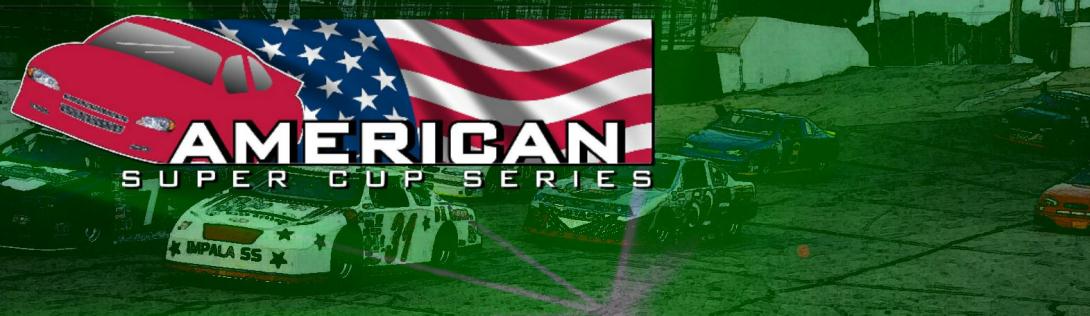 2014 Event ScheduleFri.-Sun. Feb 21st -23rd World Of Wheels, Milwaukee, WISat. Apr 19th Kettle Moraine Car Show, Slinger, WIRace 1:  Sun   May 4th    Slinger SpeedwayRace 2:  Sat    May 17th  Rockford SpeedwayRace 3:  Mon  May 26th Golden Sands SpeedwayRace 4:  Sat    Jun 7th      Rockford SpeedwayRace 5:  Sat    Jun 21st    Dells Raceway ParkRace 6:  Sun   Jul 6th       Slinger SpeedwayRace 7:  Sat    Jul 19th     Rockford SpeedwayRace 8:  Sat    Aug 9th    Rockford SpeedwaySat.-Sun August 16th-17th IndyFest, Milwaukee, WIRace 9:  Sat    Aug 23rd  Dells Raceway ParkRace 10: Sat   Aug 30th  Indy SpeedromeRace 11: Sun  Aug 31st  Indy SpeedromeRace 12: Sun  Sept 6th   Slinger Speedway*Subject to change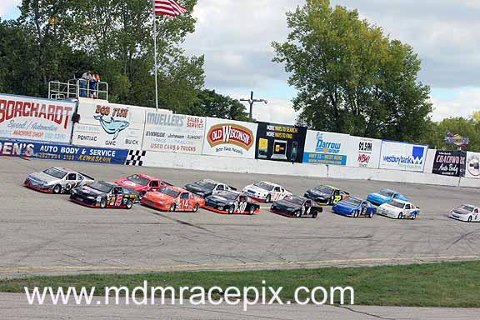 